James WattÉlt: 1736-1819skót mérnök, műszergyártóKorai évek: műszergyártás -> céh nem enged műhelynyitástGlasgow-i Egyetemben műhelyNewcomen-féle gőzgépekGőzgép hatásfokának javítása: a gőzt külön kamrában csapatta le, így a henger fűtésére nem ment annyi energiaNEM Ő TALÁLTA FEL A GŐZGÉPET!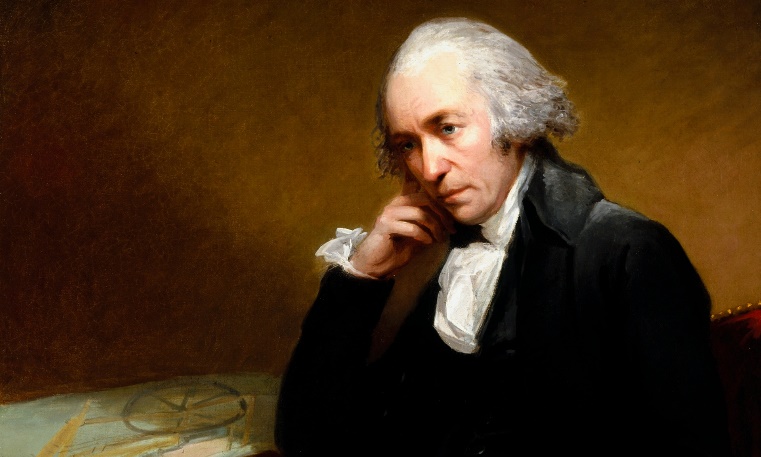 